DESATERO PRO RODIČE DĚTÍ PŘEDŠKOLNÍHO VĚKU 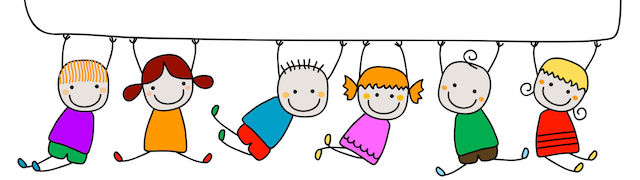 Dítě je dostatečně fyzicky a pohybově vyspělé, umí ovládat své tělo a je samostatné v sebeobsluze:koordinované pohyby, hází, chytá míč, udrží rovnováhu, běhá, skáče, bezpečně se pohybuje ve známém prostředísvlékne se, oblékne, obujepoužívá příbor, nalije si nápoj, je při jídle samostatnépoužívá kapesník, umí se vysmrkat, umyje si a osuší ruce, použije toaletní papír, spláchne po sobě na WC, uklidí po soběposbírá a uklidí předměty a pomůcky na své místo, připraví další pomůcky, srovná hračkyudržuje ve svých věcech pořádekDítě je relativně citově samostatné a řídí své chování:nemá problém s odloučením od rodičůmá svůj názor, vyjadřuje souhlas i nesouhlasje emočně stabilní (bez výrazných výkyvů nálad)reaguje přiměřeně na úspěch i neúspěch, dokáže se přizpůsobitje zodpovědné za své chovánídodržuje pravidlaDítě zvládá přiměřeně jazykové, řečové a komunikativní dovednosti:vyslovuje správně všechny hlásky, sykavky atd.mluví ve větách, vypráví příběhy a popisuje situacemluví většinou gramaticky správněrozumí většině slov a výrazůmá přiměřenou slovní zásobuvede rozhovor s dětmi, dospělými, "neskáče do řeči"pokouší se napsat hůlkovým písmem své jménopoužívá gesta, mimiku, řeč těla atd.spolupracuje se skupinouDítě zvládá koordinaci oko/ruka, jemnou motoriku, pravolevou orientaci:pracuje se stavebnicemi, modeluje, stříhá, kreslí, maluje, skládá papír, vytrhává, nalepujedokáže navlékat korálkydrží správně tužku, tahy jsou plynulé, obkresluje, vybarvujenapodobuje geometrické obrazce, tvary i písmenazpravidla řadí prvky zleva dopravapoužívá pravou či levou ruku při kreslení, při jiných činnostech atd.Dítě je schopné rozlišovat zrakové a sluchové vjemy:rozlišuje a porovná podstatné znaky a vlastnosti (barva, velikost, tvar, materiál, figura, pozadí), hledá společné a rozdílné znakysloží slovo ze slabik a obrázek z tvarůrozliší zvuky běžné, jednoduché hudební nástroje atd.pozná rozdíl mezi hláskami (tvrdé, měkké, krátké, dlouhé)vytleskává slabiky ve slověnajde rozdíly mezi obrázky, doplňuje detailyrozliší jednoduché obrazné i abstraktní symboly a znaky (písmena, čísla, dopravní značky, aj.)postřehne změny ve svém okolí, na obrázkureaguje správně na světelné a zvukové signályDítě zvládá jednoduché logické a myšlenkové operace, orientuje se v elementárních matematických pojmech:ukazuje číslo na prstech, počet předmětů, chápe, že číslovka vyjadřuje početvyjmenuje číselnou řadu, spočítá počet prvků minimálně do 5-10pozná a určí rozdíl v rozsahu do pěti prvků, kde je méně/vícepozná základní geometrické tvaryrozlišuje a porovnává vlastnosti předmětůtřídí, seskupuje, přiřazuje předměty dle kritériapřemýšlí, vede jednoduché úvahy, komentuje, co děláchápe jednoduché vztahy a souvislosti, řeší snadné problémy, hádanky, labyrintyrozumí pojmům –nad, pod, dole, nahoře, uvnitř, vně, dříve, později, včera, dnesrozumí pojmům velikosti a hmotnostiDítě má dostatečně rozvinutou pozornost a schopnost záměrného zapamatování si a učení se:soustředěně pozoruje 10–15 minsoustředí se i na činnosti, které ho nezajímajízáměrně si pamatuje, co prožilo, vidělo, slyšelo, reprodukuje to a hodnotípamatuje si říkadla, básničky, písničkypřijme úkol, povinnost, soustředěně se věnuje zadaným činnostem, neodbíhá k jiným, vyvine úsilí k jejich dokončenípostupuje podle pokynůpracuje samostatněDítě je přiměřeně sociálně samostatné, vnímavé, schopné soužití s vrstevníky ve skupině:umí pozdravit, požádat, poděkovat, omluvit senavazuje kontakty s dětmi, dospělými, bez problémů, mluví s těmi, ke kterým pociťuje náklonnost, s kamarádynebojí se odloučit na určitou dobu od svých blízkýchhledá partnera pro hru, v zájmu hry se domlouvá, rozděluje a mění si rolezapojuje se do práce ve skupině, spolupracuje, přizpůsobuje se skupiněvyjednává, dohodne se, umí vyslovit svůj názor a obhájit hove skupině dodržuje daná a pochopená pravidla, ví, že se jimi musí říditk ostatním se chová přátelsky, citlivě, ohleduplněje schopné brát ohled na druhé (počká, vystřídá se, pomáhá)Dítě vnímá kulturní podněty a projevuje tvořivost:pozorně poslouchá literární, filmové, dramatické a hudební představenízaujme ho výstava loutek, fotografií, návštěva ZOO atd.je schopno účastnit se dětských kulturních programů, slavností, sportovních akcízajímá se o knihy, zná mnoho pohádek, příběhů, má oblíbené hrdinyzná celou řadu písní, básní, říkadelzpívá jednoduché písně, dodržuje rytmus, umí ho vytleskatvytváří, modeluje, kreslí, stříhá, lepí, vytrhává, sestavuje, vyrábíhraje tvořivé a námětové hryDítě se orientuje ve svém prostředí, okolním světě a v praktickém životě:vyzná se v prostředí doma a ve škole, ví, kde bydlí, kam chodí do školy, kde jsou obchody, hřiště, kam se má obrátit, když potřebuje pomocizvládá běžné praktické činnosti a situace, s nimiž se pravidelně setkáváví, jak se chovat doma, v MŠ, na veřejnosti, u lékaře, v divadle atd.má poznatky ze světa přírody, lidí, kultury, pozná a pojmenuje své tělo, zná i některé orgány, rozlišuje pohlaví, ví, kdo jsou členové rodiny, rozlišuje povolání, pomůcky, nástroje, ví, k čemu jsou peníze, zná jména některých rostlin, stromů, zvířat atd.přiměřeně se zapojuje so péče o potřebnémá poznatky o širším prostředí (zná města, hory, řeky, jazyk, kulturu, ví, že existují jiné národy, Vesmír, aj.chová se přiměřeně a bezpečně ve školním i domácím prostředí i na veřejnosti, ví, že existují určitá nebezpečí, zná a zpravidla dodržuje základní pravidla chování na ulici...zná faktory poškozující zdravíuvědomuje si rizikové a nevhodné projevy chování (šikana, násilí, aj.)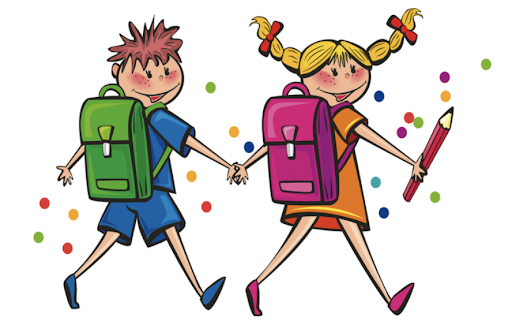 